Nazwa kursu:  ..................................................................................................	 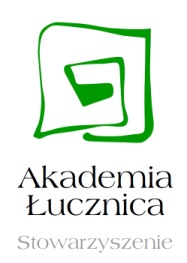 Termin: 	od	.....................		do 	.....................Imię i nazwisko:   ...........................................................      PESEL:   ...........................................Data i miejsce urodzenia: ...........................................................................
Dieta: .......................Nr telefonu:   ..........................................	         e-mail:   ...........................................................Odbiór z dworca PKP:  Dane meldunkowe / do faktury VAT:Imię i nazwisko / nazwa firmy: .................................................................................................Adres:     ............................... , .....................................................................ulica/miejscowość:   ................................................................     nr .............................................NIP:   .........................................................................   Płatnik VAT: Uwaga! Rezerwacja miejsca na szkoleniu staje się wiążąca w momencie odnotowania wpłaty zadatku w wysokości 300,00 zł na naszym rachunku bankowym. Zgłoszenie może zostać anulowane, ze względu na brak zadatku. O kolejności zgłoszeń decyduje data zaksięgowania wpłat – nie data przesłania karty zgłoszeniowej. W celu potwierdzenia udziału należy wpłacić połowę pozostałej kwoty na nasz rachunek bankowy najpóźniej na 14 dni przed rozpoczęciem kursu.W wyjątkowych przypadkach Stowarzyszenie zastrzega sobie prawo do zmian terminów kursów i warunków odpłatności.Stowarzyszenie „Akademia Łucznica” jest płatnikiem podatku VAT.Dane zawarte w niniejszym formularzu niezbędne są do zarejestrowania uczestnika kursu, wydania zaświadczenia o jego ukończeniu na podstawie Rozporządzenia Ministra Edukacji Narodowej z 11 stycznia 2012 w sprawie kształcenia ustawicznego w formach pozaszkolnych.           Wyrażam zgodę na umieszczenie moich danych osobowych w bazie Stowarzyszenia „Akademia Łucznica”, a także ich przetwarzanie na potrzeby realizacji i  promocji kursów, zgodnie z Rozporządzeniem Parlamentu Europejskiego i Rady (EU) 2016/679 
z dnia 27 kwietnia 2016 roku  w sprawie ochrony osób fizycznych w związku z przetwarzaniem ich danych osobowych i w sprawie swobodnego przepływu takich danych oraz uchylenia dyrektywy 95/46/WE i ustawy o ochronie danych osobowych z dnia 10 maja 2018r. (Dz.U. 2018 poz. 1000) ) / zgoda obowiązkowa.                 Wyrażam zgodę na rejestrowanie mojego wizerunku podczas kursu, a także na utrwalaniu i wykorzystanie tego wizerunku (publikowanie zdjęć oraz nagrań video) przez Stowarzyszenie „Akademia Łucznica” w celach dokumentacyjnych, informacyjnych 
i promocyjnych, zgodnie z Ustawą z dnia 4 lutego 1994 r. o prawie autorskim i prawach pokrewnych (Dz.U. 1994 nr 24 poz. 83) / zgoda dobrowolna.Administratorem Państwa danych osobowych jest Stowarzyszenie „Akademia Łucznica”.
Przed wysłaniem karty zgłoszeniowej proszę się zapoznać z treścią pełnej klauzuli RODO na stronie www.lucznica.org.pl
 